Unit 2 Lesson 12 Cumulative Practice ProblemsSelect all the points that are on the line through  and .All three points displayed are on the line. Find an equation relating  and .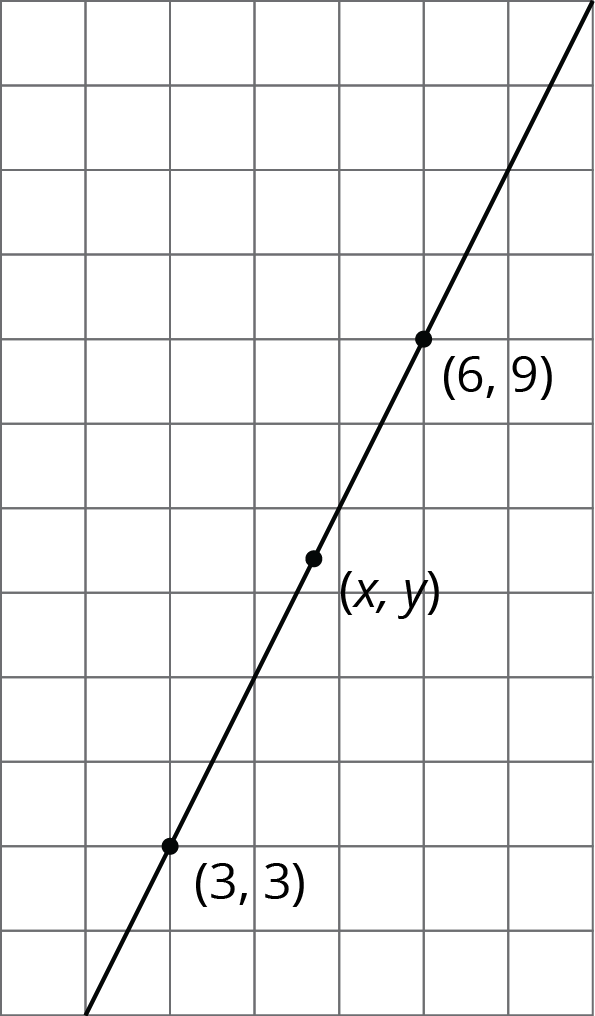 Here is triangle .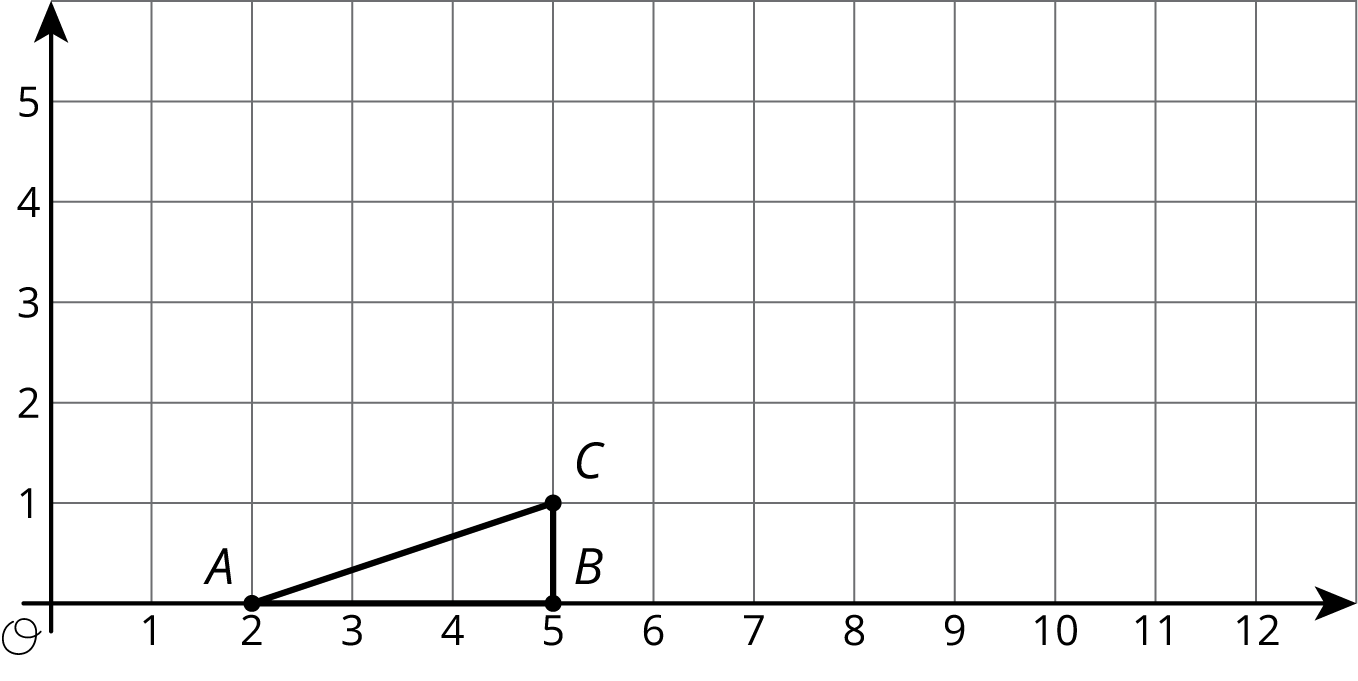 Draw the dilation of triangle  with center  and scale factor 2.Draw the dilation of triangle  with center  and scale factor 3.Draw the dilation of triangle  with center  and scale factor .What are the coordinates of the image of point  when triangle  is dilated with center  and scale factor ?Write an equation for the line containing all possible images of point .Here are some line segments.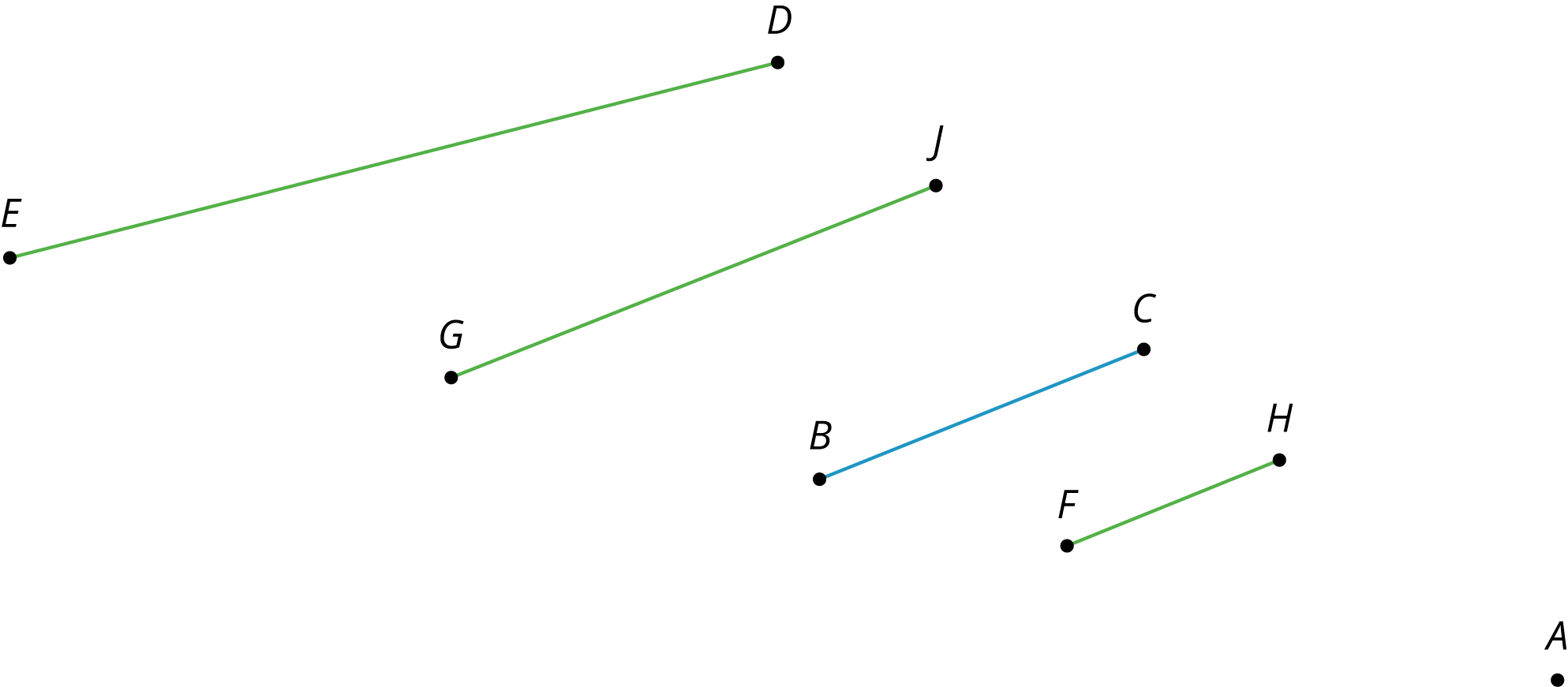 Which segment is a dilation of  using  as the center of dilation and a scale factor of ?Which segment is a dilation of  using  as the center of dilation and a scale factor of ?Which segment is not a dilation of , and how do you know?(From Unit 2, Lesson 4.)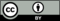 © CC BY Open Up Resources. Adaptations CC BY IM.